Sample Proposal For Students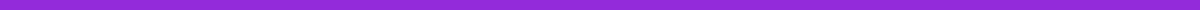 ABC Consulting GroupPrepared for: XYZ University
Prepared by: John Doe, ABC Consulting Group
Date: June 27, 2024Executive SummaryThis proposal outlines ABC Consulting Group's plan to enhance XYZ University's student services. Our aim is to assess current services, identify areas for improvement, and implement strategies to increase student satisfaction and retention rates. Our experienced team will provide comprehensive consulting services to ensure XYZ University offers the best possible experience for its students.IntroductionABC Consulting Group specializes in educational consulting with a focus on enhancing student services. With over 10 years of experience working with universities, our team is dedicated to improving student experiences and outcomes. We are confident that our expertise aligns perfectly with XYZ University's needs.ObjectivesOur consulting services for XYZ University will focus on the following objectives:Assess current student services and identify gaps.Develop strategies to improve student engagement and satisfaction.Implement best practices to increase student retention rates.Scope of ServicesAssessment of Current ServicesConduct surveys and focus groups with students.Review existing student service programs and resources.Analyze data to identify strengths and weaknesses.Timeline: 4 weeksStrategy DevelopmentDevelop a comprehensive plan to enhance student services.Collaborate with university staff to tailor strategies to XYZ University’s needs.Present recommendations to university leadership.Timeline: 3 weeksImplementation and MonitoringAssist in implementing the recommended strategies.Provide training sessions for staff.Monitor progress and make adjustments as needed.Timeline: 6 monthsFinal Review and ReportingConduct a final assessment of the implemented strategies.Prepare a detailed report on outcomes and improvements.Present findings to university leadership.Timeline: 2 weeksDeliverablesDetailed assessment report.Comprehensive strategy plan.Training materials and sessions for staff.Final report with outcomes and recommendations.TimelineInvestmentBenefitsImproved student satisfaction and engagement.Increased student retention rates.Enhanced reputation of XYZ University as a student-focused institution.Terms and ConditionsConfidentiality: All data and information shared during the consulting process will be kept confidential.Payment Terms: 50% of the total fee is due upon signing the agreement, with the remaining 50% due upon completion of services.Additional Services: Any services outside the scope of this proposal will be billed separately.AcceptanceClient Signature: _________________________
Date: _________________________Consultant Signature: _________________________
Date: _________________________Contact InformationJohn Doe
Senior Consultant
ABC Consulting Group
123 Main Street, Suite 400
City, State, ZIP Code
Phone: (123) 456-7890
Email: johndoe@abcconsulting.comPhaseDescriptionTimelinePhase 1Initial Assessment4 weeksPhase 2Strategy Development3 weeksPhase 3Implementation and Monitoring6 monthsPhase 4Final Review and Reporting2 weeksServiceCostAssessment of Current Services$15,000Strategy Development$10,000Implementation and Monitoring$40,000Final Review and Reporting$5,000Total$70,000